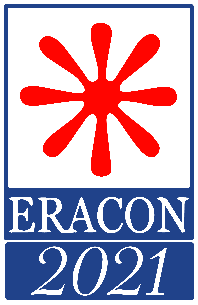 ERASMUS CONGRESS AND EXHIBITION 2021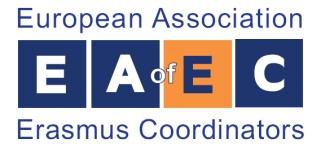 5 – 9 JULY 2021, VARNA, BULGARIAwww.eracon.info, www.eaecnet.comNOMINATION FORM“ERASMUS ACADEMIC MINISTER 2021”UNIVERSITY / INSTITUTIONNOMINATION OF ERASMUS INSTITUTIONAL COORDINATORRECTOR’S CONTACT DETAILS(signature)Erasmus Institutional Coordinator Date:Date:(signature and stamp)RectorPlease send this form by email at info@eracon.eu Deadline: 30 April 2021University/Institution Name(in English)University/Institution Name(in national language)ERASMUS CodeInitiation year of ERASMUSProgramme in your countryUniversity/Institution Address(number, street, postal code, city)CountrySurname/Given name(in English)Gender(Male or Female)NationalityTelephone (start with country code)Email AddressAcademic discipline or work sectionNumber of years as an ERASMUS Institutional CoordinatorName Surname(in English)TelephoneEmail Address